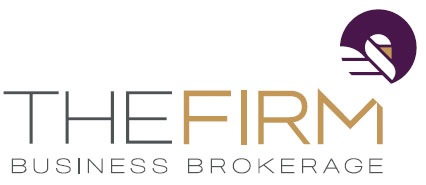 	The Firm Business Brokerage	Cortney Sells, President	Phone: 402.998.5288	Confidential@TheFirmB2B.com	ID#: CHI030FOR SALE: Two Location Christian Child CareLocated within churches and room to grow without additional investment!Financial Overview	List Price:	$316,000Gross Sales 2017: $936,818Owner Profit/Cash Flow2017: $90,315Profit Margin: 10%Multiple: 3.5   Valuation: 2017 Cash Flow	x	Multiple	=	Price           	 $90,315	x	3.5   	=	$316,103Funding Example	Purchase Price:	$316,00012.5% Buyer Down Payment:	$39,50012.5% Seller Financing:	$39,50075% Bank Loan:	$237,000A 12.5% down payment of $39,500 returns 101% in the first year after debt payments!Description	Located in two local non-denominational Christian churches, these established child care centers are full of academics, laughter, and excellent nutrition.  Enrolled at these centers are infants 6 weeks and up, toddlers, pre-kindergarten, and school age children.  Great care has been taken to develop schedules and learning activities for each classroom that is age-appropriate and engaging.  Nutrition services are contracted through Kinderbites, so breakfast, lunch, and snacks are taken care of and brought to the center each morning.  With 2 vans for transportation, this center is able to provide exciting field trips as well as school-age pick-ups and drop-offs to local area schools.  Located within two different non-denominational churches, these centers offer secured entry and computer-based self-check-in and check-out for busy parents.  Though some spaces are shared between the churches and the child care centers, this business has positive relationships with the churches and they work together to meet the needs of both parties.  All staff have been with this company for at least a year and many for 2-5 years.  Directors and Assistant Directors lead day-to-day operations and manage the business with little active oversight from the owner.  Next Steps	For a detailed financial package, please contact Cortney Sells or one of The Firm Business Brokerage’s professionals at 402.998.5288 or email Confidential@TheFirmB2B.com.Assets Included in Purchase:  $164,000	Equipment: $150,000: Baby buggies, toys, computers, tables, chairs, mealtime equipment, location 2 security camerasVehicles:  $14,000: 2 vans 2004 Chevy 3500, 2001 Ford EconolineIntangible Assets:  Positive reputation, great relationship with church landlords, word-of-mouth referrals, established routines*amounts may varyFunding Example	Purchase Price:	$316,00012.5% Buyer Down Payment:	$39,50012.5% Seller Financing:	$39,50075% Bank Loan:	$237,000A 12.5% down payment of $39,500 returns 101% in the first year after debt payments!Description	Located in two local non-denominational Christian churches, these established child care centers are full of academics, laughter, and excellent nutrition.  Enrolled at these centers are infants 6 weeks and up, toddlers, pre-kindergarten, and school age children.  Great care has been taken to develop schedules and learning activities for each classroom that is age-appropriate and engaging.  Nutrition services are contracted through Kinderbites, so breakfast, lunch, and snacks are taken care of and brought to the center each morning.  With 2 vans for transportation, this center is able to provide exciting field trips as well as school-age pick-ups and drop-offs to local area schools.  Located within two different non-denominational churches, these centers offer secured entry and computer-based self-check-in and check-out for busy parents.  Though some spaces are shared between the churches and the child care centers, this business has positive relationships with the churches and they work together to meet the needs of both parties.  All staff have been with this company for at least a year and many for 2-5 years.  Directors and Assistant Directors lead day-to-day operations and manage the business with little active oversight from the owner.  Next Steps	For a detailed financial package, please contact Cortney Sells or one of The Firm Business Brokerage’s professionals at 402.998.5288 or email Confidential@TheFirmB2B.com.Business Information	Year Established: 2012Location: Lincoln, NebraskaServices: Child care for infant, toddler, pre-k, and school age childrenEnrollment: Location 1: 65; Location 2: 56Lease: Location 1: 6,000 sq. ft., 6 classrooms, kitchen, play room; Location 2: 6,469 sq. ft., 4 classrooms, 3 open concept classrooms, kitchenReason for Selling: Focus on other businessEmployees: Location 1:  16 including Director and Assistant Director; Location 2:  11 including Director and Assistant DirectorHours: Location 1: 7-5:30; Location 2: 6:30-6Seller Training Period: 90 days transitionGrowth Opportunities: Offer more Title XX, increase enrollment, add school age at location 1Current Owner’s Responsibilities: Business management, mostly absenteeFunding Example	Purchase Price:	$316,00012.5% Buyer Down Payment:	$39,50012.5% Seller Financing:	$39,50075% Bank Loan:	$237,000A 12.5% down payment of $39,500 returns 101% in the first year after debt payments!Description	Located in two local non-denominational Christian churches, these established child care centers are full of academics, laughter, and excellent nutrition.  Enrolled at these centers are infants 6 weeks and up, toddlers, pre-kindergarten, and school age children.  Great care has been taken to develop schedules and learning activities for each classroom that is age-appropriate and engaging.  Nutrition services are contracted through Kinderbites, so breakfast, lunch, and snacks are taken care of and brought to the center each morning.  With 2 vans for transportation, this center is able to provide exciting field trips as well as school-age pick-ups and drop-offs to local area schools.  Located within two different non-denominational churches, these centers offer secured entry and computer-based self-check-in and check-out for busy parents.  Though some spaces are shared between the churches and the child care centers, this business has positive relationships with the churches and they work together to meet the needs of both parties.  All staff have been with this company for at least a year and many for 2-5 years.  Directors and Assistant Directors lead day-to-day operations and manage the business with little active oversight from the owner.  Next Steps	For a detailed financial package, please contact Cortney Sells or one of The Firm Business Brokerage’s professionals at 402.998.5288 or email Confidential@TheFirmB2B.com.                                                          - CONFIDENTIAL -                                                                        Last Revised ETB 4/18                                                          - CONFIDENTIAL -                                                                        Last Revised ETB 4/18                                                          - CONFIDENTIAL -                                                                        Last Revised ETB 4/18The Firm makes no warranties or representation in consideration to the information provided above. All communication regarding this business must occur directly with The Firm Brokerage, LLC.The Firm makes no warranties or representation in consideration to the information provided above. All communication regarding this business must occur directly with The Firm Brokerage, LLC.The Firm makes no warranties or representation in consideration to the information provided above. All communication regarding this business must occur directly with The Firm Brokerage, LLC.